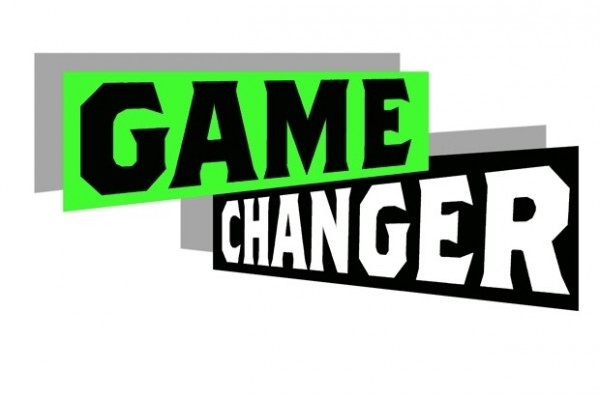 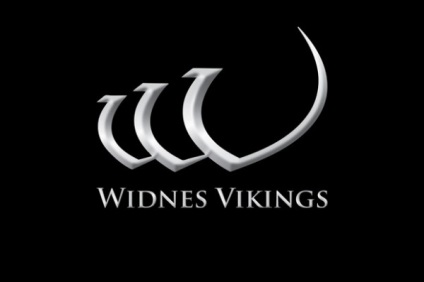 Date: 7th January 2019Dear Parents/Carers,We are very lucky to inform you that the Game Changers Project, led by the Widnes Vikings will continue to roll in the Holy Spirit School over the next 6 weeks, commencing on Tuesday, 15th January until Tuesday, 26th February 2019, including.This term, the Sports Coaches will be running in-class sessions with our Year 3/4 and Year 1/2 classes, starting on Tuesday, 15th January 2019, followed by an after-school club for the Year 3/4 children. If you would like your child to take part in the after-school sessions running every Tuesday, from 15th January to 26th February 2019 (including), from 3.15pm to 4.00pm, please fill in the slip below and return to school no later than Mon, 14th January 2019.Please ensure that your child’s PE kit is in school every Tuesday until the end of the project.We are looking forward to continuing our work with the Widnes Vikings Community Outreach Coaches.Kind Regards,Mrs CrabbePE Co-ordinator……………………………………………………………………………………………….................I give permission to my child ……………………………………….. from Year 3/4 to take part in the 6 x after-school sessions running from Tuesday, 15th January to Tuesday, 26th February 2019 (including), from 3.15pm to 4.00pm,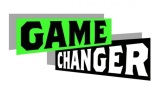 Signed …………………………………..... Relationship to the child ……………………………..